С                                                                                                                                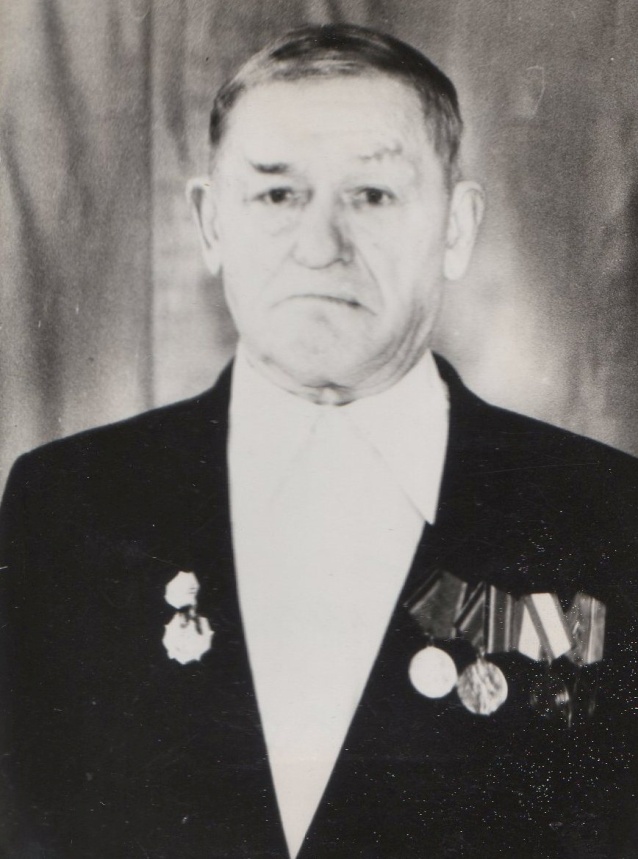 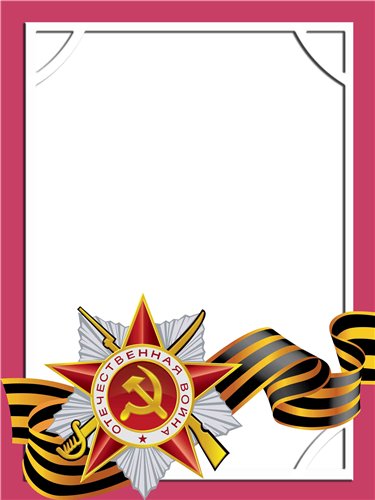                         Горшенин                        Павел                        Фёдорович                                   Инвалид войны        Родился в 1909 г.         Воевал стрелком в составе 722 стрелкового полка Юго-Западный фронт. Тяжело ранен с ампутацией правой кисти.         Награжден медалями: «За Отвагу», «За Победу над Германией» и другие четыре медали. 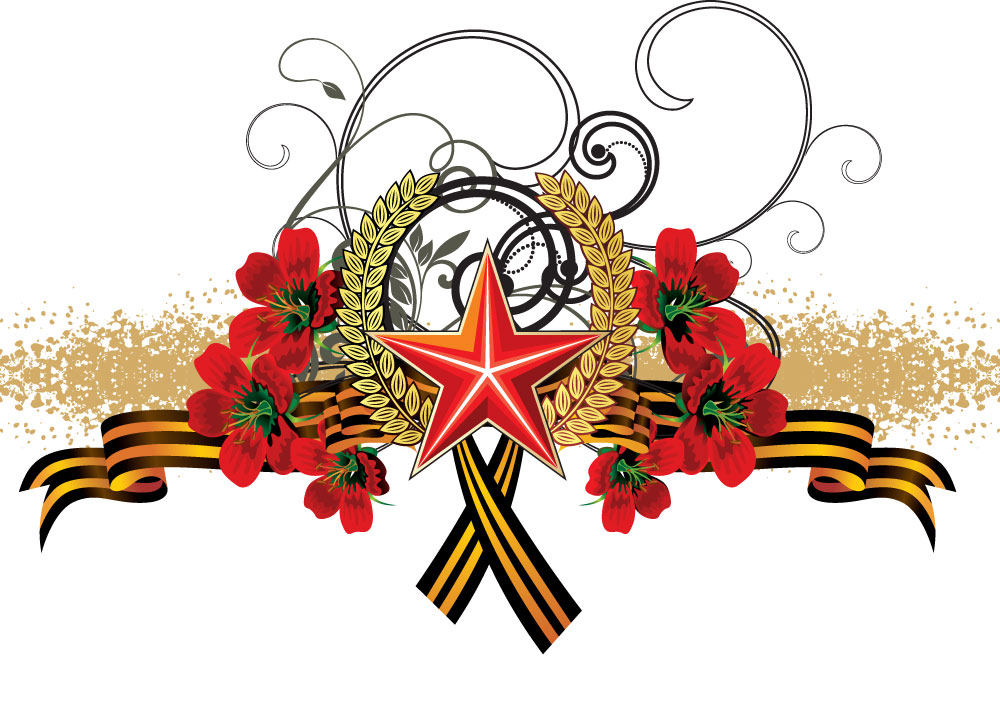 